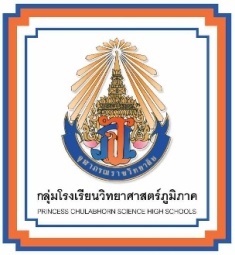 แผนการจัดการเรียนรู้และแผนการประเมินผลการเรียนรู้ฉบับย่อกลุ่มสาระการเรียนรู้คณิตศาสตร์รายวิชา คณิตศาสตร์เพิ่มเติม 4  ค20204      			    1.0 หน่วยกิต  2 ชั่วโมง/สัปดาห์ชั้นมัธยมศึกษาปีที่  2                                                          ภาคเรียนที่ 2 ปีการศึกษา ………ครูผู้สอน......................................................----------------------------------------------------------------------------------------------------------------------------------1.  คำอธิบายรายวิชาศึกษาเนื้อหาสาระ  ฝึกทักษะและกระบวนการทางคณิตศาสตร์ในหัวข้อต่อไปนี้การหารพหุนาม การหารพหุนามด้วยพหุนาม การหารพหุนามโดยใช้ทฤษฎีบทเศษเหลือการแยกตัวประกอบพหุนามดีกรีสูงกว่าสอง โดยใช้สมบัติการแจกแจง ผลต่างของกำลังสอง วิธีทำเป็นกำลังสองสมบูรณ์ และทฤษฎีบทเศษเหลือเศษส่วนของพหุนาม การบวก ลบ คูณ หาร เศษส่วนของพหุนาม การแก้สมการเศษส่วนของ            พหุนาม โจทย์ปัญหาเศษส่วนของพหุนามโดยใช้แนวการจัดการเรียนรู้ผ่านการแก้ปัญหา (problem – solving approach) การสืบสวน สอบสวน (Inquiry) การทำโครงงานคณิตศาสตร์ (mathematical project) การเขียนผังความคิด (mind mapping) การอภิปราย (discussion) และใช้เทคโนโลยีสารสนเทศในการสืบค้นข้อมูลเรียนรู้และนำเสนอแนวคิดทางคณิตศาสตร์ ตลอดจนสอดแทรกการใช้ภาษาอังกฤษในบริบททางคณิตศาสตร์ เพื่อให้นักเรียนเกิดความรู้ความเข้าใจในเนื้อหาสาระ สามารถเชื่อมโยงความรู้ หลักการ กระบวนการทางคณิตศาสตร์กับศาสตร์อื่น คิดวิเคราะห์และแก้ปัญหาทางคณิตศาสตร์ในสถานการณ์ต่าง ๆ เลือกใช้กลยุทธ์ในการแก้ปัญหาได้มากกว่าหนึ่งกลยุทธ์ ใช้ภาษาและสัญลักษณ์ทางคณิตศาสตร์ในการสื่อสาร สื่อความหมายทางคณิตศาสตร์และนำเสนอแนวคิด ใช้เหตุผลประกอบการตัดสินใจและมีความคิดริเริ่มสร้างสรรค์ ตลอดจนมีคุณลักษณะอันพึงประสงค์ใช้การวัดผลประเมินผลตามสภาพจริงด้วยวิธีการที่หลากหลาย ครอบคลุมทั้งด้านความรู้ ทักษะ และกระบวนการทางคณิตศาสตร์และคุณลักษณะอันพึงประสงค์2.  ผลการเรียนรู้	เมื่อเรียนจบรายวิชานี้นักเรียนสามารถสามารถหาผลลัพธ์จากการหารพหุนามด้วยพหุนามในกรณีที่ได้ผลลัพธ์เป็นพหุนามและไม่เป็นพหุนามได้สามารถหาผลลัพธ์จากการหารพหุนามด้วยพหุนามโดยใช้ทฤษฎีบทเศษเหลือได้สามารถแยกตัวประกอบพหุนามดีกรีสูงกว่าสองโดยใช้สมบัติการแจกแจงได้สามารถแยกตัวประกอบพหุนามดีกรีสูงกว่าสองโดยใช้ผลต่างของกำลังสองได้สามารถแยกตัวประกอบพหุนามดีกรีสูงกว่าสองโดยใช้วิธีทำเป็นกำลังสองสมบูรณ์ได้สามารถแยกตัวประกอบพหุนามดีกรีสูงกว่าสองโดยใช้ทฤษฎีบทเศษเหลือได้บวก ลบ คูณ หาร เศษส่วนของพหุนามได้แก้สมการเศษส่วนของพหุนามได้แก้โจทย์ปัญหาเศษส่วนของพหุนามได้  ใช้วิธีการที่หลากหลายแก้ปัญหาใช้ความรู้ ทักษะและกระบวนการทางคณิตศาสตร์และเทคโนโลยีในการแก้ปัญหาในสถานการณ์ต่างๆ ได้อย่างเหมาะสมให้เหตุผลประกอบการตัดสินใจ และสรุปผลได้อย่างเหมาะสมใช้ภาษาและสัญลักษณ์ทางคณิตศาสตร์ในการสื่อสาร การสื่อความหมาย และการนำเสนอได้อย่างถูกต้องและชัดเจน14. เชื่อมโยงความรู้ต่าง ๆ ในคณิตศาสตร์และนำความรู้ หลักการ กระบวนการทางคณิตศาสตร์ไป เชื่อมโยงกับศาสตร์อื่น ๆ	 15. มีความคิดริเริ่มสร้างสรรค์ในการทำงาน3.  กำหนดการสอนและจุดประสงค์การเรียนรู้4. แผนการประเมินผลการเรียนรู้และการมอบหมายงานการสอนรายวิชาคณิตศาสตร์เพิ่มเติม 4  ค20204 ประจำภาคเรียนที่ 2 ปีการศึกษา..........มีแผนการประเมินผลการเรียนรู้ ดังนี้4.1 ประเมินจากงานหรือแบบฝึกหัดที่มอบหมาย                                	15  คะแนน4.2 ประเมินจากการสังเกตพฤติกรรมการเรียนของนักเรียน : จิตพิสัย        	10  คะแนน 4.3 ประเมินจากการสอบย่อย 2 ครั้ง                                              	25  คะแนน  4.4 ประเมินจากการสอบกลางภาคเรียน                                          	20  คะแนน4.5 ประเมินจากการสอบปลายภาคเรียน                                         	30  คะแนน                                                                             รวม         100  คะแนนรายละเอียดการประเมินผลแต่ละหัวข้อเป็นดังนี้4.1    ประเมินจากงานหรือแบบฝึกหัดที่มอบหมาย   4.2 ประเมินจากการสังเกตพฤติกรรมการเรียนของนักเรียน : จิตพิสัย (10 คะแนน) การประเมินพฤติกรรมการเรียนของนักเรียนรายวิชา ค20204 คณิตศาสตร์เพิ่มเติม 4  ประจำภาคเรียนที่ 2 ปีการศึกษา ……. ได้กำหนดหัวข้อการประเมินได้ ดังแสดงในตาราง4.3 ประเมินจากการสอบย่อย    รายวิชานี้จะมีการสอบย่อย 2 ครั้งดังนี้4.3.1 กำหนดการสอบย่อยครั้งที่ 1 เวลาที่ใช้สอบ   50 นาที     10  คะแนน4.3.2 กำหนดการสอบย่อยครั้งที่ 2 เวลาที่ใช้สอบ   50 นาที     15  คะแนนเนื้อหาที่สอบ ลักษณะข้อสอบ จำนวนข้อสอบของการสอบย่อยแต่ละครั้ง มีรายละเอียด ดังตาราง4.4 ประเมินจากการสอบกลางภาคเรียน  (20 คะแนน)กำหนดสอบกลางภาค วันที่  …….. เดือน ................................ พ.ศ. ....... เวลาที่ใช้ในการสอบ 90 นาทีหัวข้อ/เนื้อหาและลักษณะข้อสอบมีรายละเอียดดังตาราง4.5 ประเมินจากการสอบปลายภาคเรียน (30 คะแนน)กำหนดสอบปลายภาค วันที่  …….. เดือน ................... พ.ศ. ............... เวลาที่ใช้ในการสอบ 90 นาที หัวข้อ/เนื้อหาและลักษณะข้อสอบมีรายละเอียด ดังตารางสัปดาห์ที่คาบที่หัวข้อจุดประสงค์การเรียนรู้1 - 21 – 4 - แนะนำรายวิชา1. การหารพหุนาม1.1 การหารพหุนามด้วย                  พหุนามเพื่อให้นักเรียน 1. หาผลหารและเศษเหลือจากการหารพหุนามโดยวิธีตั้งหารได้2. ใช้ความรู้ ทักษะและกระบวนการทางคณิตศาสตร์และเทคโนโลยีในการแก้ปัญหาในสถานการณ์ต่าง ๆ ได้อย่างเหมาะสม35 – 6 1.2 ทฤษฎีบทเศษเหลือเพื่อให้นักเรียน 1. อธิบายทฤษฎีบทเศษเหลือได้2. ใช้ความรู้ ทักษะและกระบวนการทางคณิตศาสตร์และเทคโนโลยีในการแก้ปัญหาในสถานการณ์ต่าง ๆ ได้อย่างเหมาะสม47 – 8 1.3 การหารพหุนามด้วย             พหุนามโดยใช้ทฤษฎีบทเศษเหลือเพื่อให้นักเรียน1. หาเศษเหลือจากการหารพหุนาม โดยใช้ทฤษฎีบทเศษเหลือได้2. ใช้ความรู้ ทักษะและกระบวนการทางคณิตศาสตร์และเทคโนโลยีในการแก้ปัญหาในสถานการณ์ต่าง ๆ ได้อย่างเหมาะสม59 – 10 2. การแยกตัวประกอบ             พหุนามดีกรีสูงกว่าสอง 2.1 การแยกตัวประกอบ            พหุนามดีกรีสูงกว่าสองโดยใช้สมบัติการแจกแจง เพื่อให้นักเรียน 1. แยกตัวประกอบพหุนามดีกรีสูงกว่าสองโดยใช้สมบัติการแจกแจงได้2. ใช้ภาษาและสัญลักษณ์ทางคณิตศาสตร์ในการสื่อสาร สื่อความหมายและนำเสนอแนวคิดในการแก้ปัญหาได้อย่างหลากหลาย611 – 12 2.2 การแยกตัวประกอบ             พหุนามดีกรีสูงกว่าสองโดยใช้ผลต่างของกำลังสองเพื่อให้นักเรียน 1. แยกตัวประกอบพหุนามดีกรีสูงกว่าสองโดยใช้ผลต่างของกำลังสองได้2. ใช้ภาษาและสัญลักษณ์ทางคณิตศาสตร์ในการสื่อสาร สื่อความหมายและนำเสนอแนวคิดในการแก้ปัญหาได้อย่างหลากหลาย7 – 8 13 – 15 2.3 การแยกตัวประกอบ              พหุนามดีกรีสูงกว่าสองโดยใช้วิธีทำเป็นกำลังสองสมบูรณ์เพื่อให้นักเรียน 1. แยกตัวประกอบพหุนามดีกรีสูงกว่าสองโดยใช้วิธีทำเป็นกำลังสองสมบูรณ์ได้2. ใช้ภาษาและสัญลักษณ์ทางคณิตศาสตร์ในการสื่อสาร สื่อความหมายและนำเสนอแนวคิดในการแก้ปัญหาได้อย่างหลากหลาย8 – 9 16 – 18 2.4 การแยกตัวประกอบ             พหุนามดีกรีสูงกว่าสองโดยใช้ทฤษฎีบทเศษเหลือเพื่อให้นักเรียน1. แยกตัวประกอบพหุนามดีกรีสูงกว่าสองโดยใช้ทฤษฎีบทเศษเหลือได้2. ใช้ภาษาและสัญลักษณ์ทางคณิตศาสตร์ในการสื่อสาร สื่อความหมายและนำเสนอแนวคิดในการแก้ปัญหาได้อย่างหลากหลาย10กลางภาคกลางภาคกลางภาค1121 – 22 3. เศษส่วนของพหุนาม 3.1 เศษส่วนของพหุนามเพื่อให้นักเรียน1. อธิบายความหมายเศษส่วนของพหุนามได้2. เขียนเศษส่วนของพหุนามในรูปผลสำเร็จได้12 – 13 23 – 26 3.2 การบวก การลบ เศษส่วนของพหุนามเพื่อให้นักเรียน1. หาผลบวก เศษส่วนของพหุนามได้2. หาผลลบ เศษส่วนของพหุนามได้14 – 15 27 – 30  3.3 การคูณ การหาร เศษส่วนของพหุนามเพื่อให้นักเรียน1. หาผลคูณ เศษส่วนของพหุนามได้2. หาผลหาร เศษส่วนของพหุนามได้16 – 17 31 – 34  3.4 สมการเศษส่วนของพหุนามเพื่อให้นักเรียน1.  แก้สมการเศษส่วนของพหุนามและตรวจสอบคำตอบได้2. ตระหนักถึงความสมเหตุสมผลของคำตอบที่ได้  18 – 19 35 - 383.5 โจทย์ปัญหาเศษส่วนของพหุนามเพื่อให้นักเรียน1. แก้โจทย์ปัญหาเศษส่วนของพหุนาม โดยใช้กระบวนการทางคณิตศาสตร์ในการแก้ปัญหาได้2. สื่อความหมายทางคณิตศาสตร์ และนำเสนอ กระบวนการแก้ปัญหาของกลุ่ม3. เชื่อมโยงความรู้เรื่องเศษส่วนของพหุนาม กับศาสตร์อื่น ๆ เช่น วิชาฟิสิกส์ 4. มีความคิดริเริ่มสร้างสรรค์20ปลายภาคปลายภาคปลายภาครายการรูปแบบของงานสัปดาห์ที่เวลาที่ใช้ คะแนน1. ประเมินจากการทำแบบฝึกหัด/ กิจกรรม เรื่อง การหารพหุนามด้วยพหุนามงานเดี่ยว/กลุ่มสัปดาห์ที่ 41 ชั่วโมง12. ประเมินจากการทำแบบฝึกหัด/ กิจกรรมการแก้ปัญหา เรื่อง การแยกตัวประกอบพหุนามดีกรีสูงกว่าสองโดยใช้สมบัติการแจกแจงงานเดี่ยว/กลุ่มสัปดาห์ที่ 51 ชั่วโมง13. ประเมินจากการทำแบบฝึกหัด/ กิจกรรมการแก้ปัญหา เรื่อง การแยกตัวประกอบพหุนามดีกรีสูงกว่าสองโดยใช้ผลต่างกำลังสองงานเดี่ยว/กลุ่มสัปดาห์ที่ 61 ชั่วโมง14. ประเมินจากการทำแบบฝึกหัด/ กิจกรรมการแก้ปัญหา เรื่อง การแยกตัวประกอบพหุนามดีกรีสูงกว่าสองโดยใช้กำลังสองสมบูรณ์งานเดี่ยว/กลุ่มสัปดาห์ที่ 71 ชั่วโมง25. ประเมินจากการทำแบบฝึกหัด/ กิจกรรมการแก้ปัญหา เรื่อง การแยกตัวประกอบพหุนามดีกรีสูงกว่าสองโดยใช้ทฤษฎีเศษเหลืองานเดี่ยว/กลุ่มสัปดาห์ที่ 81 ชั่วโมง26. ประเมินจากการทำแบบฝึกหัด/ กิจกรรมการแก้ปัญหา เรื่อง การบวก ลบ เศษส่วนของพหุนามงานเดี่ยว/กลุ่มสัปดาห์ที่ 121 ชั่วโมง27. ประเมินจากการทำแบบฝึกหัด/ กิจกรรมการแก้ปัญหา เรื่อง การคูณ การหารเศษส่วนของพหุนามงานเดี่ยวสัปดาห์ที่ 151 ชั่วโมง28. ประเมินจากการทำแบบฝึกหัด/ กิจกรรมการแก้ปัญหา เรื่อง สมการเศษส่วนของพหุนามงานเดี่ยว/กลุ่มสัปดาห์ที่ 171 ชั่วโมง29. ประเมินจากการทำแบบฝึกหัด/ กิจกรรมการแก้ปัญหา เรื่อง โจทย์ปัญหาเศษส่วนของพหุนามงานเดี่ยว/กลุ่มสัปดาห์ที่ 181 ชั่วโมง2รวมรวมรวม9 ชั่วโมง15หัวข้อการประเมินผลการประเมินผลการประเมินผลการประเมินผลการประเมินผลการประเมินหัวข้อการประเมินดีเยี่ยม(5)ดีมาก(4)ดี(3)ปานกลาง(2)ปรับปรุง(1)ความตั้งใจเรียนในห้องเรียนการตรงต่อเวลาในการทำงานการมีส่วนร่วมในการเรียนความมีวินัยในตนเองความรับผิดชอบต่อการเรียนความคิดริเริ่มสร้างสรรค์ทางคณิตศาสตร์ความสามารถในการทำงานร่วมกับผู้อื่นความสารถในการบริหารและจัดการเวลาความสามารถในการแก้ปัญหาทางคณิตศาสตร์ความสามารถในการตัดสินใจเนื้อหาที่ใช้ในการสอบจำนวนคาบจุดประสงค์การเรียนรู้ลักษณะและจำนวนข้อสอบลักษณะและจำนวนข้อสอบคะแนนเนื้อหาที่ใช้ในการสอบจำนวนคาบจุดประสงค์การเรียนรู้เติมคำตอบ(คะแนนเต็มรายข้อ)แสดงวิธีทำ(คะแนนเต็มรายข้อ)คะแนนการสอบย่อยครั้งที่ 1 (50 นาที)การสอบย่อยครั้งที่ 1 (50 นาที)การสอบย่อยครั้งที่ 1 (50 นาที)การสอบย่อยครั้งที่ 1 (50 นาที)การสอบย่อยครั้งที่ 1 (50 นาที)การสอบย่อยครั้งที่ 1 (50 นาที)การหารพหุนามด้วยพหุนาม21. สามารถหาผลลัพธ์จากการหารพหุนามด้วยพหุนามในกรณีที่ได้ผลลัพธ์เป็น            พหุนามและไม่เป็นพหุนามได้1 ข้อ (ข้อละ 1 คะแนน)1 (ข้อละ 2 คะแนน)3การหารพหุนามด้วยพหุนามโดยใช้ทฤษฎีบทเศษเหลือ42. สามารถหาผลลัพธ์จากการหารพหุนามด้วยพหุนามโดยใช้ทฤษฎีบทเศษเหลือได้2 ข้อ (ข้อละ 1 คะแนน)2การแยกตัวประกอบพหุนามดีกรีสูงกว่าสองโดยใช้สมบัติการแจกแจง 23. สามารถแยกตัวประกอบพหุนามดีกรีสูงกว่าสองโดยใช้สมบัติการแจกแจงได้2 ข้อ (ข้อละ 1 คะแนน)2การแยกตัวประกอบพหุนามดีกรีสูงกว่าสองโดยใช้ผลต่างของกำลังสอง24. สามารถแยกตัวประกอบพหุนามดีกรีสูงกว่าสองโดยใช้ผลต่างของกำลังสองได้1 ข้อ (ข้อละ 1 คะแนน)1 ข้อ (ข้อละ 2 คะแนน)3รวม106 ข้อ (6 คะแนน)2 ข้อ (4 คะแนน)10การสอบย่อยครั้งที่ 2 (50 นาที)การสอบย่อยครั้งที่ 2 (50 นาที)การสอบย่อยครั้งที่ 2 (50 นาที)การสอบย่อยครั้งที่ 2 (50 นาที)การสอบย่อยครั้งที่ 2 (50 นาที)การสอบย่อยครั้งที่ 2 (50 นาที)การบวก การลบ เศษส่วนของพหุนาม67. บวก ลบ คูณ หาร เศษส่วนของพหุนามได้2 (ข้อละ 1 คะแนน)1 (ข้อละ 3 คะแนน)5การคูณ การหาร เศษส่วนของพหุนาม47. บวก ลบ คูณ หาร เศษส่วนของพหุนามได้2 (ข้อละ 1 คะแนน)1 (ข้อละ 3 คะแนน)5สมการเศษส่วนของพหุนาม58. แก้สมการเศษส่วนของพหุนามได้2 (ข้อละ 1 คะแนน)1 (ข้อละ 3 คะแนน)5รวม156 ข้อ (6 คะแนน)3 ข้อ (9 คะแนน)15เนื้อหาที่ใช้ในการสอบจุดประสงค์การเรียนรู้ลักษณะและจำนวนข้อสอบลักษณะและจำนวนข้อสอบคะแนนเนื้อหาที่ใช้ในการสอบจุดประสงค์การเรียนรู้เติมคำตอบแสดงวิธีทำคะแนนการหารพหุนามด้วยพหุนาม1. สามารถหาผลลัพธ์จากการหารพหุนามด้วยพหุนามในกรณีที่ได้ผลลัพธ์เป็นพหุนามและไม่เป็น              พหุนามได้1 (ข้อละ 3 คะแนน)3ทฤษฎีบทเศษเหลือ2. สามารถหาผลลัพธ์จากการหาร            พหุนามด้วยพหุนามโดยใช้ทฤษฎีบทเศษเหลือได้1 (ข้อละ 1 คะแนน)1การหารพหุนามด้วยพหุนามโดยใช้ทฤษฎีบทเศษเหลือ2. สามารถหาผลลัพธ์จากการหารพหุนามด้วยพหุนามโดยใช้ทฤษฎีเศษเหลือได้1 (ข้อละ 1 คะแนน)1การแยกตัวประกอบพหุนามดีกรีสูงกว่าสองโดยใช้สมบัติการแจกแจง 3. สามารถแยกตัวประกอบพหุนามดีกรีสูงกว่าสองโดยใช้สมบัติการแจกแจงได้1 (ข้อละ 1 คะแนน)1การแยกตัวประกอบ                พหุนามดีกรีสูงกว่าสองโดยใช้ผลต่างของกำลังสอง4. สามารถแยกตัวประกอบพหุนามดีกรีสูงกว่าสองโดยใช้ผลต่างของกำลังสองได้1 (ข้อละ 1 คะแนน)1 (ข้อละ 3 คะแนน)4การแยกตัวประกอบ               พหุนามดีกรีสูงกว่าสองโดยใช้วิธีทำเป็นกำลังสองสมบูรณ์5. สามารถแยกตัวประกอบพหุนามดีกรีสูงกว่าสองโดยใช้วิธีทำเป็นกำลังสองสมบูรณ์ได้2 (ข้อละ 1 คะแนน)1 (ข้อละ 3 คะแนน)5การแยกตัวประกอบ                พหุนามดีกรีสูงกว่าสองโดยใช้ทฤษฎีบทเศษเหลือ6. สามารถแยกตัวประกอบพหุนามดีกรีสูงกว่าสองโดยใช้ทฤษฎีบทเศษเหลือได้2 (ข้อละ 1 คะแนน)1 (ข้อละ 3 คะแนน)5รวมรวม8 (8คะแนน)4 (12 คะแนน)20เนื้อหาที่ใช้ในการสอบจุดประสงค์การเรียนรู้ลักษณะและจำนวนข้อสอบลักษณะและจำนวนข้อสอบคะแนนเนื้อหาที่ใช้ในการสอบจุดประสงค์การเรียนรู้เติมคำตอบแสดงวิธีทำคะแนนการแยกตัวประกอบ                พหุนามดีกรีสูงกว่าสองโดยใช้สมบัติการแจกแจง การแยกตัวประกอบ                 พหุนามดีกรีสูงกว่าสองโดยใช้ผลต่างของกำลังสอง1. สามารถแยกตัวประกอบพหุนามดีกรีสูงกว่าสองโดยใช้สมบัติการแจกแจงได้2. สามารถแยกตัวประกอบพหุนามดีกรีสูงกว่าสองโดยใช้ผลต่างของกำลังสองได้1 (ข้อละ 1 คะแนน)1การแยกตัวประกอบ                พหุนามดีกรีสูงกว่าสองโดยใช้วิธีทำเป็นกำลังสองสมบูรณ์3. สามารถแยกตัวประกอบพหุนามดีกรีสูงกว่าสองโดยใช้วิธีทำเป็นกำลังสองสมบูรณ์ได้1 (ข้อละ 1 คะแนน)1การแยกตัวประกอบ             พหุนามดีกรีสูงกว่าสองโดยใช้ทฤษฎีบทเศษเหลือ4. สามารถแยกตัวประกอบพหุนามดีกรีสูงกว่าสองโดยใช้ทฤษฎีบทเศษเหลือได้1 (ข้อละ 1 คะแนน)1การบวก การลบ เศษส่วนของพหุนาม5. บวก ลบ คูณ หาร เศษส่วนของพหุนามได้2 (ข้อละ 1 คะแนน)1 (ข้อละ 4 คะแนน)6การคูณ การหาร เศษส่วนของพหุนาม6. บวก ลบ คูณ หาร เศษส่วนของพหุนามได้2 (ข้อละ 1 คะแนน)1 (ข้อละ 4 คะแนน)6สมการเศษส่วนของพหุนาม7. แก้สมการเศษส่วนของพหุนามได้2 (ข้อละ 1 คะแนน) 1 (ข้อละ 4 คะแนน)6โจทย์ปัญหาเศษส่วนของพหุนาม8. แก้โจทย์ปัญหาเศษส่วนของ                พหุนามได้1 (ข้อละ 1 คะแนน)2  (ข้อละ 4 คะแนน)9รวมรวม10 (10คะแนน)5 (20 คะแนน)30